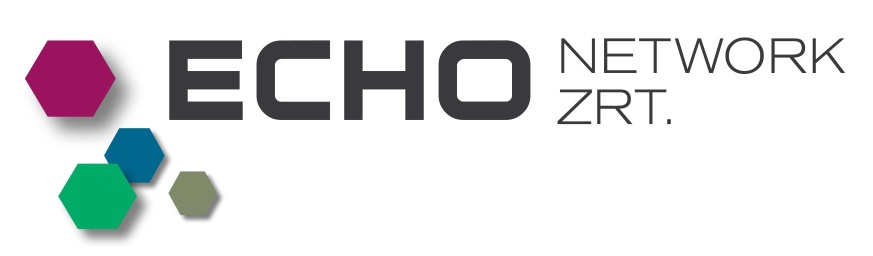 JELENTKEZÉSI LAP DUÁLIS KÉPZÉSRENév: Születési hely és idő: Lakcím: Email: Telefonszám: Van-e folyamatban lévő tanulmánya, amennyiben igen, mely intézményben, milyen szakon:Milyen típusú szolgáltatáshoz kíván csatlakozni az Echo Nonprofit Networkon belül? (kérjük aláhúzással jelölje)• Fejér Megyei Civil Információs Centrum• Magyar Városkutató Intézet• Enigma Kiadó és Médiaszolgáltató• Kapocs Karrier Iroda• Kaptár Ifjúsági Iroda• Fehérvári Civil KözpontDátum: 	………………………………………….	aláírásAz aláírt jelentkezési lapot 2016. március 16-ig küldje el szkennelve az info@echomail.hu email címre vagy juttassa el az alábbi címre: Echo Network Zrt. (8000 Székesfehérvár, Rákóczi u. 25.)A jelentkezési lap elküldésével hozzájárulok, hogy a fent megadott személyes adataimat az Echo Network Zrt. – az információs önrendelkezési jogról és az információszabadságról szóló 2011. évi CXII. törvény rendelkezéseinek megfelelően – a duális képzésbe történő jelentkezésemmel összefüggésben, ahhoz szükséges mértékben kezelje, felhasználja és a felvételi eljárás során, a képzésre történő felvétel céljából, az Echo Network Zrt.-vel szerződéses jogviszonyban álló harmadik személy számára továbbítsa.